муниципальное казенное дошкольное образовательное учреждениегорода Новосибирска«Детский сад № 432 комбинированного вида»Перспективный план взаимодействия с родителями в подготовительной группе на 2018 – 2019 год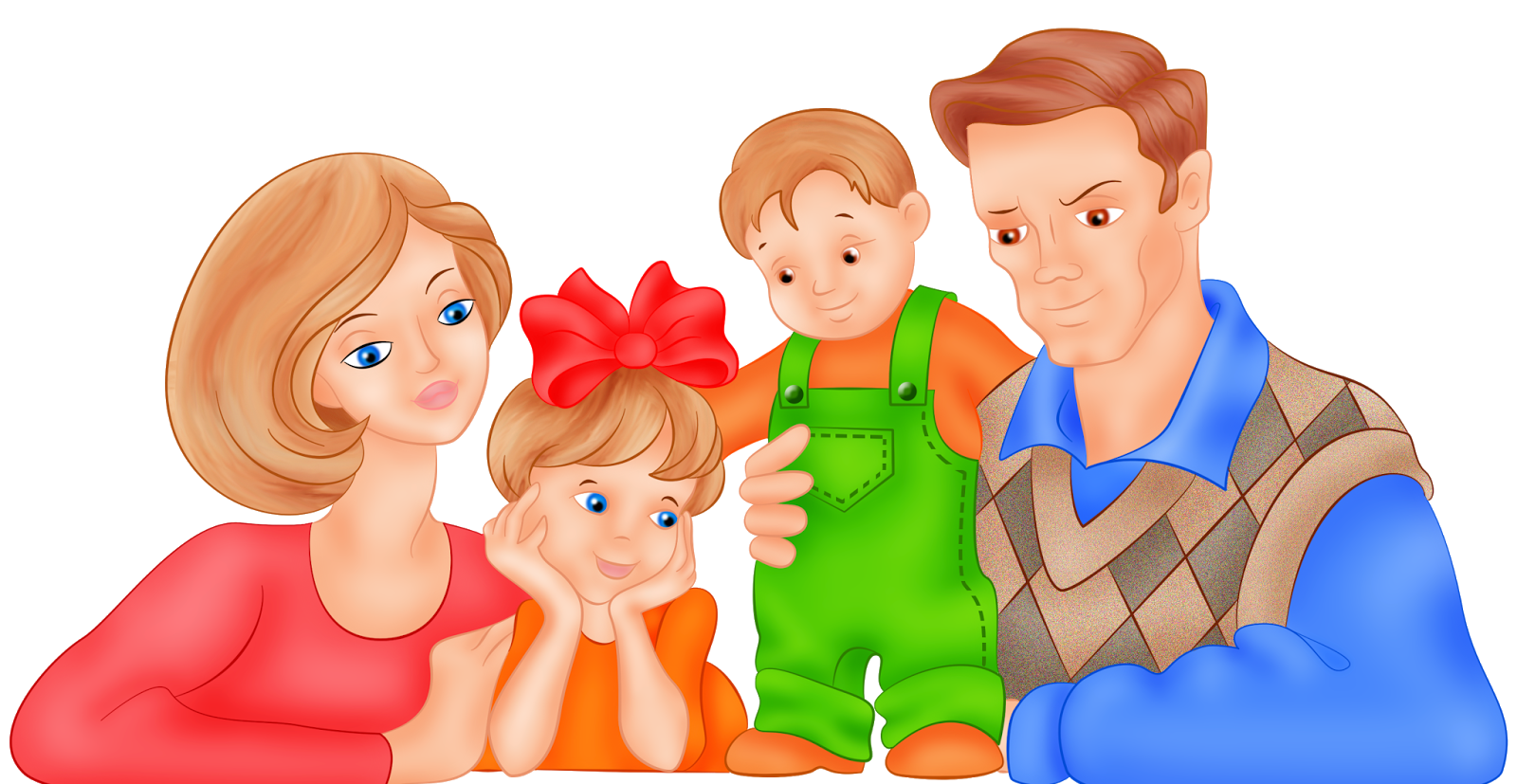 Подготовила воспитатель: Ондышева Екатерина СергеевнаНовосибирск - 2019гПерспективный план взаимодействия с родителями.СентябрьОрганизационное родительское собрание «Возрастные особенности детей подготовительной к школе группы».Цель: Знакомство родителей с требованиями программы воспитания в детском саду детей 6-7 лет.Родительское собрание « Ваш ребенок пришел в детский сад».Цель: Настроить родителей к активной, совместной и педагогически правильной работе по проведению хорошей адаптации к новой группе, воспитателям.Беседа с родителями «Одежда детей в разные сезоны», «Энтеровирусные инфекции»Цель: Рассказать о действии негативных факторов (переохлаждение, перегревание и др), наносящих непоправимый вред здоровью малыша. Помогать родителям сохранять и укреплять физическое и психическое здоровье ребенка.Конкурс чтецов «Синяя птица»; Конкурс поделок из природного материала «Дары осени».Цель: Активизировать родителей и детей для участия в конкурсахАнкетирование родителей. Тема: «Какой вы родитель?» Индивидуальные консультации по запросам родителей.Цель: Распространение педагогических знаний среди родителей.культуры поведенияОктябрьКонсультация «Игра, как средство воспитания дошкольников»Цель: Распространение педагогических знаний среди родителей, теоретическая помощь родителям в вопросах воспитания детей.Рекомендации для родителей «Как правильно выбрать игрушку».Цель: Распространение педагогических знаний среди родителей.Индивидуальные беседы с родителями о необходимости проводить вакцинацию против гриппа и ОРВИ. «Энтеровирусные инфекции»Консультация «Закаливание»«Возрастные особенности детей старшего дошкольного возраста».Цель: Повышение педагогической культуры родителей.Консультация для родителей «Подвижная игра и жизнь ребенка».Цель: дать знания о важности подвижных игр, их значении, подборе для детей этого возраста.НоябрьКонсультация «Главные направления в развитии речи детей к подготовительной к школе возраста»Цель: Объединение усилий педагогов и родителей по развитию речевой активности детейБеседа «Безопасность на дороге. Легко ли научить ребёнка правильно вести себя на дороге»Цель: Реализация единого воспитательного подхода по обучению детей правилам дорожного движения в д\с и дома.«Физкульт – ура! Ура! Ура!» (памятки, рекомендации на тему зож, профилактики нарушения плоскостопия, осанки; комплексы упражнений). Цель: Пропагандировать  ЗОЖ,  познакомить с мерами профилактики плоскостопия, нарушения осанки.  Предложить  комплексы упражнений, интересные подвижные игры. Подготовка и проведение праздника «День матери»Цель: Воспитывать любовь и уважение к маме, создание доброй, теплой атмосферы между поколениями.Акция «Помоги тем, кто рядом»(Совместное изготовление родителей с детьми кормушек для птиц)Индивидуальные беседы с родителями по возникшим вопросам.Цель: повышение педагогической грамотности родителей в той или иной области воспитания и обучения детей.ДекабрьРодительское собрание «Быть здоровым – стильно, модно!»Цель: Познакомить с ценностями зож, воспитывать эмоционально-положительное отношение родителей к зож.Оформление родительского уголка на зимнюю тему «Здравствуй, гостья Зима!»Консультация для родителей «Подвижные игры зимой».Цель: дать знания о важности подвижных игр зимой, их значении, подборе для детей этого возраста.Памятка для родителей «Как отвечать на детские вопросы?».Цель: Повышение педагогической культуры родителей.Конкурс для родителей «Лучшая новогодняя игрушка своими руками».Цель: привлечь родителей к совместной изобразительной деятельности дома, активности творчества родителей и детей.Совместное приготовление к новогоднему утреннику.Цель: формировать у детей и родителей заинтересованность и желание совместно украшать группу к празднику.ЯнварьИндивидуальные беседы. Тема: «Закаливание – одна из форм профилактики простудных заболеваний детейЦель: Формирование единого подхода к методам оздоровления и закаливания детей в детском саду и домаКак воспитывать усидчивость.Цель: Рекомендации по организации игр с подвижными детьми.Клуб по интересам «Нетрадиционные способы рисования»Цель: Познакомить родителей с нетрадиционными способами рисованияКонсультация: «Профилактика гриппа, ОРВИ».Цель: помогать родителям, сохранять и укреплять физическое и психическое здоровье ребенка.Оформление фотовыставки «Новогодние праздники».Цель: Активизировать участие родителей в жизни группы.«Готовим руку дошкольника к письму».Цель: Дать рекомендации родителям по подготовке ребёнка к школе.Февраль«Секреты воспитания вежливого ребенка».Цель: Распространение педагогического опыта среди родителей.Игры и упражнения на развитие логического мышления.Цель: Развитие воспитательного потенциала семьи.«Роль отца в воспитании ребенка».Цель: Уточнять представления о функциях мужчины в семье. Изменений позиции отцов по отношению к вопросам воспитания.Выставка детских рисунков «Мой папа лучше всех!»Цель: Привлечь внимание родителей к творчеству детей.Проведение праздника для пап «День защитника Отечества»Цель: получить положительные эмоции от праздника, удовлетворение от участия, воспитывать сплочение, коммуникабельность.Индивидуальные консультации по запросам родителей.Цель: оказать родителям своевременную помощь по тому или иному вопросу воспитания, способствовать достижению единой точки зрения по этим вопросам.МартОформление родительского уголка на весеннюю тему« Весна - красна».Цель: Привлечение внимания родителей к новой информации в уголке.Приглашение женщин на утренник, посвященный Международному женскому дню 8 Марта.Цель: получить положительные эмоции от праздника, удовлетворение от участия, воспитывать сплочение, коммуникабельность.Оформление папки-передвижки «Здоровьесберегающие подходы в системе образовательной деятельности детского сада».Цель: Познакомить родителей с работой детского сада по здоровьесберегающим технологиям и охране здоровья и жизни детей.«Развитие творческих способностей ребенка».Цель: Осветить родителям требования программы по изодеятельности старших групп.Памятка для родителей «Как провести выходной день с детьми».Цель: повышение педагогической культуры родителей.«Закаливание – одна из форм профилактики простудных заболеваний детей».Цель: Ознакомление родителей с задачами по сохранению и оздоровлению детей.Индивидуальные беседы с родителями по возникшим вопросам.АпрельВыставка творческих работ ко Дню Космонавтики.Цель: Привлечь внимание родителей к творчеству детей. Папка – передвижка «Праздник – Светлая Пасха!»Консультация для родителей «Безопасность детей – забота взрослых».Цель: объединение усилий педагогов и родителей по приобщению детей к основам безопасного поведения на улице и дома.Наглядная информация «Дидактическая игра как важное средство умственного развития детей».Цель: дать знания о важности дидактических игр для умственного развития детей, их значении, подборе для детей этого возраста.Индивидуальные беседы с родителями по возникшим вопросам.МайКонсультация для родителей «Подвижные игры на прогулке».Цель: дать знания о важности подвижных игр на прогулке для детей младшего дошкольного возраста, их значении, подборе для детей этого возраста.Консультация для родителей «О летнем отдыхе детей»Цель: приобщение семей к здоровому образу жизни, активному отдыху, спорту.Благоустройство участка детского сада, помощь родителейЦель: активизация инициативности родителей в благоустройстве детских участков.Оформление стенгазеты «Наши добрые дела».Цель: фотоотчет о проделанной работе.Поощрение родителей-активистов благодарностями, грамотами.Родительское собрание «Подведем итоги…».Цель: подвести итоги прошедшего учебного года, наметить цели и задачи на следующий учебный год.Игры на здоровьесбережение.«Далеко – близко».Поочередно смотреть на предмет, выбранный за окном и на предмет в группе.«Угадай, кто позвал?»Тренировать органы слуха и активизировать внимание и слуховую память детей.«Найди пару».Подбирать пару к предметам по тактильным ощущениям (с завязанными глазами). Оборудование: пуговицы, кубики, яблоко, карандаши, мелкие предметы.«Правила гигиены».С помощью читалки выбирается водящий, он выходит из группы. Воспитатель с детьми договаривается, кто и что будет изображать. Затем водящего приглашают, дети по очереди показывают навыки гигиены при помощи жестов и мимики. Ведущий должен угадать, что показывают дети.«Этикет-школа изящных манер».Научить ребенка правилам поведения за столом, рассказывать, какие блюда и продукты едят при помощи столовых приборов, учить обращаться со столовыми приборами.«Отгадай загадку по картинке».Помочь детям запомнить основную группу опасных предметов, развивать внимание.«Найди опасные предметы».Помочь детям запомнить предметы, опасные для жизни и здоровья, помочь самостоятельно сделать выводы о последствиях не осторожного обращения с ними.«Мой день»Рассказать о режиме дня, формировать умения объяснять и доказывать свою точку зрения; учить находить нарушения закономерностей в последовательном ряду.«Осторожно опасно».Учить детей отличать опасные жизненные ситуации от не опасных, уметь предвидеть результат возможного развития ситуации, закреплять знания правил безопасного поведения; воспитывать чувство взаимопомощи.«Если сделаю так».Обратить внимание детей на то, что в каждой ситуации может быть два выхода; один – опасный для здоровья, другой – ничем не угрожающий; воспитывать бережное отношение к себе и другим людям, защищать окружающих, не причинять боли; развивать мышление, сообразительность.«Скорая помощь».Закреплять у детей знания и практические умения по оказанию первой помощи».«Путешествие в страну здоровья».Закрепить у детей представления о том, как помочь себе и другим оставаться всегда здоровыми».«К нам пришел Незнайка».Формировать у детей умения следить за чистотой своего тела, опрятностью одежды; учить видеть неправдоподобность предложенной ситуации, ее абсурдность.«Полезная и вредная еда».Закреплять представления детей о том, какая еда полезна, какая вредна для организма.«Что ты знаешь».Рассказать о строении, работе, особенностях человеческого организма, правила ухода за ним, о первой помощи в различной ситуации, развивать внимание, память.«Дотронься до…»Все играющие одеты по-разному. Взрослый выкрикивает:«Дотронься до ...синего!».Все должны мгновенно сориентироваться, обнаружить у участников в одежде что-то синее и дотронуться до этого цвета.Цвета периодически меняются. Кто не успел - становиться ведущим.«Зеркало»Детям предлагается представить, что они вошли в магазин зеркал. Одна половина группы - «зеркала», другая - разные « зверушки».«Зверушки» ходят мимо «зеркал», прыгают, строят рожицы. «Зеркала» должны точно отражать движения и мимику «зверушек».«Доброе животное»Участники встают в круг и берутся за руки. Взрослый говорит: «Мы одно большое доброе животное. Давайте послушаем, как оно дышит!». Все прислушиваются к своему дыханию и дыханию соседей.Взрослый говорит: «А теперь подышим вместе!». Вдох - все делают 2 шага вперед, выдох - все делают 2 шага назад. Взрослый объясняет: «Так не только дышит животное, так же четко и ровно бьётся его доброе сердце. Стук - шаг вперед, стук - шаг назад. Мы все берем дыхание и стук сердца этого животного себе».